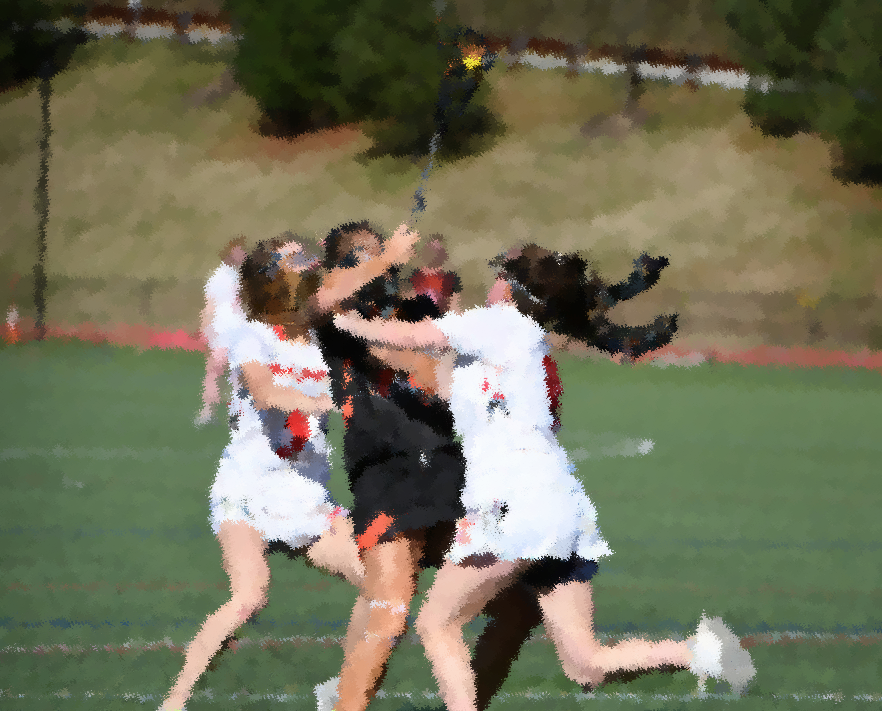 MAjor Fouls  Lesson PlanABout this ModuleModule DescriptionIn the Major Fouls lesson, students learn how to recognize major fouls and conduct proper penalty administration. Fouls will include common major fouls, including cardable fouls. Students will be introduced to the concept of the Held Whistle.Module ObjectivesUpon the completion of this lesson:Students will identify major fouls and the signals associated with the foul Students will practice foul administration in and outside the CSAStudents will start to comprehend the idea of a held whistleMaterials neededThe documents below can be accessed from the links on the cover of this document.Acquire and test A/V equipmentComplete all relevant items on Clinician Pre-Clinic Checklist“Major Fouls and held Whistle” PowerPoint presentationBREAKOUT GROUPS: “Administer the Major Foul”“Girls’ Lacrosse Rule Reference” sheetEquipment: sticks and ballsREVIEWStudents can recognize a major foul, signal it and set up the restart.Students have a general understanding of a slow whistle.Part I: Major Fouls by defensePresent slides 1-9Distribute the “Girls’ Lacrosse Rules Reference Sheet” and review the most common major fouls that a NEW official may see. Using sticks and players, demonstrate any that the class needs clarification.Part I: Major Fouls by defensePresent slides 1-9Distribute the “Girls’ Lacrosse Rules Reference Sheet” and review the most common major fouls that a NEW official may see. Using sticks and players, demonstrate any that the class needs clarification.Part I: Major Fouls by defensePresent slides 1-9Distribute the “Girls’ Lacrosse Rules Reference Sheet” and review the most common major fouls that a NEW official may see. Using sticks and players, demonstrate any that the class needs clarification.Part I: Major Fouls by defensePresent slides 1-9Distribute the “Girls’ Lacrosse Rules Reference Sheet” and review the most common major fouls that a NEW official may see. Using sticks and players, demonstrate any that the class needs clarification.ACTIVITY: SignalAs you go through the fouls, refer to the signals for each one in the rule book. Have the students demonstrate the signal of the most common fouls.Part II: three seconds & Shooting spacePresent slide 10-14Review the two “unique” major fouls and the criteria needed for calling each foul.Part II: three seconds & Shooting spacePresent slide 10-14Review the two “unique” major fouls and the criteria needed for calling each foul.Part II: three seconds & Shooting spacePresent slide 10-14Review the two “unique” major fouls and the criteria needed for calling each foul.Part II: three seconds & Shooting spacePresent slide 10-14Review the two “unique” major fouls and the criteria needed for calling each foul.DEMONSTRATION: Three Seconds Foul Demonstrate a stick’s length from a defender, getting out of the 8m (to stop the count), and double teaming as it relates to Three Seconds foul.Part III: Major Fouls by offensePresent slides 15-21Review common Attack major foulsPart III: Major Fouls by offensePresent slides 15-21Review common Attack major foulsPart III: Major Fouls by offensePresent slides 15-21Review common Attack major foulsPart III: Major Fouls by offensePresent slides 15-21Review common Attack major foulsACTIVITY: SignalRefer to the signals for each one in the rule book. Have the students demonstrate the signal of the most common fouls.Part Iv: penalty Administration Present slide 22-37Review the administration of fouls on the vinyl field or white board with the class. Have class verbalize the steps of Penalty Administration.Part Iv: penalty Administration Present slide 22-37Review the administration of fouls on the vinyl field or white board with the class. Have class verbalize the steps of Penalty Administration.Part Iv: penalty Administration Present slide 22-37Review the administration of fouls on the vinyl field or white board with the class. Have class verbalize the steps of Penalty Administration.Part Iv: penalty Administration Present slide 22-37Review the administration of fouls on the vinyl field or white board with the class. Have class verbalize the steps of Penalty Administration.DEMONSTRATION: Penalty AdministrationDemonstrate the steps and signals to efficient penalty administration. BREAKOUT GROUPS: Administer the Major FoulIn groups of 2-3, practice foul administrations using the “Administer the Major Foul” worksheet. Use the “Penalty Administration by location” and the “Girls’ Lacrosse Foul Reference Sheet” handouts for reference. Try to pick one midfield, one in CSA but outside the 8m and one on the 8m.Part V: Held WhistlePresent slides 38-43Discuss what ‘Advantage’ means in the women’s lacrosse game with relation to the defensive foul on a scoring play.Part V: Held WhistlePresent slides 38-43Discuss what ‘Advantage’ means in the women’s lacrosse game with relation to the defensive foul on a scoring play.Part V: Held WhistlePresent slides 38-43Discuss what ‘Advantage’ means in the women’s lacrosse game with relation to the defensive foul on a scoring play.Part V: Held WhistlePresent slides 38-43Discuss what ‘Advantage’ means in the women’s lacrosse game with relation to the defensive foul on a scoring play.DISCUSSION: Scoring PlayAsk the group to define a ‘scoring play’Note: In no way will new officials be expected to use their flag at this early stage of officiating. This section introduces the concept to new officials.